 Model of a plate boundary – Assessment task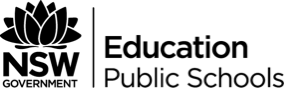 Stage 6 Science Earth and Environmental ScienceThis document references the Earth and Environmental Science Stage 6 Syllabus © 2017 NSW Education Standards Authority (NESA) for and on behalf of the Crown in right of the State of New South Wales.Key inquiry questionHow and why do geological disasters occur?OutcomesIn addition to the outcomes which are mandated for Module 6: Hazards, an additional Working Scientifically outcome of Communicating has been presented for this task. Each skill outcome has a corresponding skill descriptor which can be incorporated into a rubric. A sample marking rubric has been included.Working ScientificallyStudents:Develops and evaluates questions and hypotheses for scientific investigation EES11/12-1develop and evaluate inquiry questions and hypotheses to identify a concept that can be investigated scientifically, involving primary and secondary data (ACSES001, ACSES061, ACSES096)Designs and evaluates investigations in order to obtain primary and secondary data and information EES11/12-2develop and evaluate inquiry questions and hypotheses to identify a concept that can be investigated scientifically, involving primary and secondary data (ACSES001, ACSES061, ACSES096)Conducts investigations to collect valid and reliable primary and secondary data and information EES11/12-3select and extract information from a wide range of reliable secondary sources and acknowledge them using an accepted referencing styleselects and processes appropriate qualitative and quantitative data and information using a range of appropriate mediaselect qualitative and quantitative data and information and represent them using a range of formats, digital technologies and appropriate media (ACSES004, ACSES007, ACSES064, ACSES101)Communicates scientific understanding using suitable language and terminology for a specific audience or purpose EES11/12-7select and use suitable forms of digital, visual, written and/or oral forms of communicationKnowledge and UnderstandingEES12-13 describes and evaluates the causes of the Earth’s hazards and the ways in which they affect, and are affected by, the Earth’s systemsStudents:using data, predict the zones along which earthquakes and both effusive and explosive volcanic eruptions are likely to occur and relate these to plate boundaries (ACSES094)using secondary sources, investigate and model the changing depth of the focus of earthquakes at convergent and divergent boundaries (ACSES100)using secondary sources, investigate and explain the hazards associated with earthquakes, including ground motion and tsunamis (ACSES100)using secondary sources, investigate and explain the hazards associated with volcanoes, for example:ash eruptions and lava flowslahars and poisonous gas emissionsaccount for the types of magma in each of the above types of volcanoes, and analyse how this affects the explosivity of their eruptionsTeaching and learning activitiesInquiry questions For the key inquiry question, students are encouraged to design their own inquiry questions as a subset in order, which forms the bases of these teaching and learning sequences.AssessmentThis assessment requires the student to present a model of a plate boundary. The plate boundary presentation is to follow this format:There is significant earthquake, volcanic and other tectonic activity around the globe, for example around the Pacific Ocean (Pacific Plate). Evaluate this statement.Choose ONE particular plate boundary (convergent OR divergent not transform fault)Construct a model of your chosen boundary out of any appropriate material (food is inappropriate)Your boundary must be appropriately labelled and have all features presentYour boundary must come complete with documentation that:identify and describe the plate boundary features and characteristicsdescribe the types of activity that occurs with this particular plate boundaryjustify the choice of materials used, why they are best suited to represent the boundary you have choseninvestigate the technology used by scientists to gather information on your chosen plate boundary; such as Benioff Zones, depth of subduction, rock/plate thickness etc.locate and plot examples of this boundary on a global mapjustify whether this investigation is best undertaken as an individual or as part of a teamthe length of the documentation should be at least 1 A4 page of size 10 font and should include a list of references you have used to complete the task.Marking rubricPart 1: Model (15 marks)Part 2: Report (30 marks)Part 3: Bibliography and all your own work (8 marks)MarkingOutstanding5 marksHigh4 marksSound3 marksBasic2 marksLimited1 markModel of a chosen boundary3D model demonstrating all features of boundary.Moveable parts clearly representing parts of boundary e.g. fault linesAll features appropriately coloured.3D modelMoveable parts, not entirely correctMost aspects of boundary coloured3D modelNot moveableAppropriate use of colour3D model with limited information and featuresPoorly constructed model with limited featuresScaleAppropriate scale of all topography.Appropriate scale of all boundary and crustal thicknessMost aspects and topography of boundary to scaleTopography and boundary to scale, some errorsBoundary to scale, errors in topographyErrors in boundary and topography scaleLabellingMinimum 8 features of plate boundary clearly labelled including but not limited to; crustal layers, fault lines, direction of movement, subduction zone features, mountains.6 features labelled4 features labelled4 features labelled1 feature labelledMarkingOutstanding5 marksHigh4 marksSound3 marksBasic2 marksLimited1 markPlate boundary featuresReport names and defines the features of a plate boundary; including: crust type and asthenosphere, trench and accretionary wedge, mountain range produced, correct naming of parts of earthquake zone and identifies where magma is produced.Extensive criteria with two errors or omissions.Extensive criteria with four errors or omissionsReport names and defines some of the features of the boundaryReport names and some features of the boundaryRocks and MineralsNames five rocks and the major minerals present in the crust and produced at the boundary.Four rocks and major mineralsThree rocks and some major mineralsTwo rocks and some major mineralsOne rock and some minerals mentionedPlate boundary characteristics /types of activityExtensive explanation of earthquake and/or volcanic activity including magma and/or lava produced. Reasons for activity.Extensive criteria with one error or omissionExtensive criteria with two errors and/or omissionsExtensive criteria with three errors and/or omissionsBasic explanation of earthquake or volcanic activity.MaterialsExtensive justification of choice of all materials used for modelIncluding why they are best suited to the chosen boundary.Report names all materials and justifies the use of most materialsReport names all materials and justifies the use of some materials.Only some materials names and justifiedMaterials of model named but not justification providedTechnologyReport identifies and describes technology used to map Benioff zones, depth of subduction, rock/plate thickness including but not limited to seismic data, remote sensing, GPS and satellite imagery.Extensive criteria with two errors or omissionsExtensive criteria with three errors or omissionsMentions technology and basic descriptionLimited mention of technologyCritical thinkingReport identifies and describes earthquake, volcanic and other tectonic activity around the Pacific Ocean including frequency, intensity of activity, correlate the location of earthquakes and volcanoes to plate boundariesReport identifies and describes earthquake, volcanic and other tectonic activity around the Pacific Ocean including frequency, intensity of activity, correlate the location of either earthquakes or volcanoes to plate boundariesReport identifies and briefly describes some earthquake, volcanic and other tectonic activity around the Pacific Ocean including frequency, intensity of activity, and briefly describe the location of either earthquakes or volcanoes to plate boundariesReport identifies earthquake, volcanic and other tectonic activity around the Pacific Ocean and correlates the location of earthquakes and volcanoes to plate boundariesReport identifies only some earthquake, volcanic and other tectonic activity around the Pacific OceanMarkingHigh4 marksSound3 marksBasic2 marksLimited1 markPresentationStudents own words and sentences. No cut and paste. No spelling and grammatical mistakes. Neat and well presented.Students own words and sentences. No cut and paste. Minimal spelling and grammatical mistakes.Some words or phrases not from the student. Font changes through document.Some evidence of students own work.BibliographyExtensive bibliography list for each part of the assignment.List of books, websites, YouTube clips and journals used for assignment.Few incomplete references.One information source mentioned.